«Разложение квадратного трёхчлена на множители»Цели: обеспечить повторение, обобщение и систематизацию материала темы; создать условия для коррекции, контроля знаний и умений учащихся. Повторить формулу для разложения квадратного трёхчлена на множители и формировать умение её применять.Ход занятияПовторим формулу дискриминанта.Дискриминантом квадратного трёхчлена  +  + с называется значение выражения D = b2 – 4 с .Если    DЕсли D, то квадратный трёхчлен имеет 1 корень или 2 равных корня;Если  D, то квадратный трёхчлен не имеет корней. Теорема Виета.Теорема Виета для квадратного уравнения общего вида.Сумма корней квадратного уравнения , где , равна , а произведение корней равно :

;

.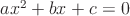 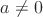 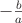 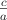 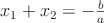 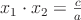 Теорема Виета для приведенного квадратного уравненияСумма корней приведенного квадратного уравнения   равна второму коэффициенту , взятому с противоположным знаком, а произведение корней равно свободному члену :

;

.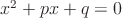 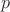 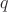 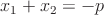 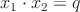 Составить квадратное уравнение, имеющее корни 3 и 2 , через составление   произведения.Составить квадратное уравнение, имеющее корни 3 и 4 ,используя   формулу Виета.Сократить дробь: ;   ;  ;   ;   ;   ;Назовите коэффициенты квадратного уравнения:а)  б)   -    -  + 5 = 0Разложение квадратного трехчлена на множителиКвадратным трёхчленом называется многочлен вида +  + с, где- переменная, а,  и с- некоторые числа, причем, а  0. Определите, какие из следующих выражений являются квадратным трёхчленом; ответ объясните:а)                  б)             в)    г) 2х – 1,27                          д)                  Заметим, что значение квадратного трёхчлена                  зависит от значения х. Например,Если х = 0,то            Если х = 2,то            Если х = -1,то    При  х = -1 квадратный трёхчлен    обращается в нуль. В этом случае число -1 называют корнем квадратного трёхчлена.Решение примеров:2x2-7x-15;3x2+2x-8;5x2-3x-2;6x2+x-5;x2-13x+12;x2-4x-6.Самостоятельное решение: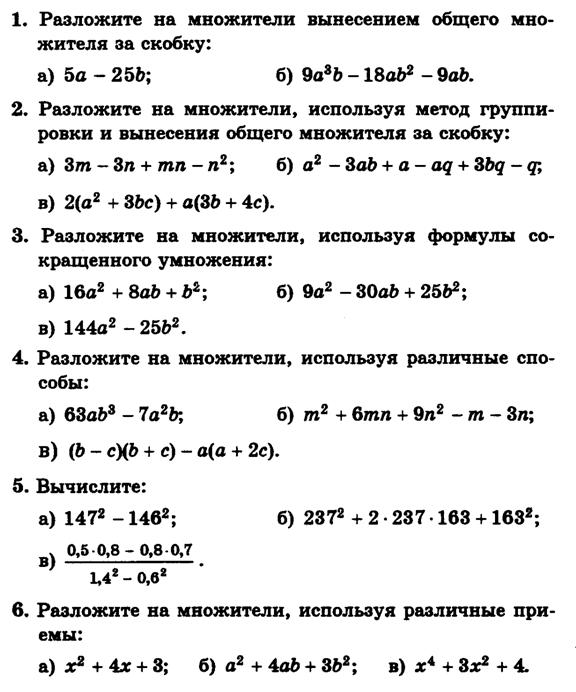 Тематические тестыВариант 1.1. Разложите на множители:    5ав+в2.            1) 5ав2 ;   2) в(5а+1);   3) в(5а+в2);   4) в(5а+в).2. Разложите на множители:    3сх2-9с2х.       1) сх(3х-9с);   2) 3сх(1-3с);   3) 3сх(х-3с);      4) 3х(сх-9с2).3.Разложите на множители:    4в3-5в5.          1) в2(4в-5в3);   2) в3(4-5в2);      3) в(4в2-5в4);   4) в3(4+5в2).4. Разложите на множители:   2у(у-х)+(у-х).    1) (у-х)(2у+1);   2) 2у(у-х);   3) (у-х)(2у+у-х);   4) 3у(у-х).5. Разложите на множители:   2ас+2с+ав+в.   1) (а+1)(2с+в);   2) а(2с+в);    3) 2с(а+1);     4) (2с-в)(а+1).6.Представьте в виде произведения:   12а2в2+6а2в3+12ав3.   1) 6(2а2в2+а2в3+2ав3);  2) 6ав(2ав+ав2+2а2);    3) 6ав2(2а+ав+2в);      4)6в2(2а2+в+2ав).                                                             7. Представьте в виде произведения:    в(в-2)2+в2(2-в).      1) (в-2)(в-4);  2) в(2-в)(2-2в);   3) 2в(2-в);       4) 2в(2+в).8. Представьте в виде произведения:    ах-5х-а2+5а.      1) (5-а)(х-а);  2) (а+5)(х-а);   3) (а-5)(х+а);   4) (а-5)(х-а).   9. Представьте в виде произведения:    ав-ас+2с-2в-в+с.    1) (а+3)(в-с);   2) (а-3)(в-с);      3) (а-3)(в+с);  4) (3-а)(в-с).                                                                       10. Представьте многочлен  в виде квадрата двучлена:    4а2+4ав+в2.       1) (2а+в)2;    2) (4а+в)2;    3) (2а-в)2;     4) (2а+2в)2.11. Представьте многочлен  в виде квадрата двучлена:    а2-2ав+в2.   1) (а+в)2;   2) (а+в)2;   3) (а-в)2;   4) (а-в)2.12.Разложите на множители:      4х2-1.    1) (2х-1)(2х-1);  2) (2х-1)2;   3) (2х-1)(2х+1);        4) 2х(2х-1).13.Разложите на множители:        3х2-12.   1) 3(х-2)(х+2);   2) 3(х2-4);    3) 3(х-2)2;    4) 3(х-2)(х-2).14. Представьте в виде произведения:      3а2-6ав+3в2.   1) 3(а2-2ав+в2);  2) 3(а-в)2;       3)3(а-в)(а+в);   4) (а-в)2.15. Разложите на множители:    х2(х-3)-2х(х-3)+(х-3).1)(х-3)(х2-2х+1);  2)(х-3)(х-1)2;  3)(х-3)(х-1)(х+1); 4)(х-3)2(х-1).16. Разложите на множители:    а3+8в3+а2-2ав+4в2.    1) (а2+2ав+4в2)(а+2в+1);  2)(а+2в+1)(а-2в)2;     3) (а2-2ав+4в2)(а+2в+1);   4) (а-2в)2(а+2в).17. Разложите на множители:    у2-х2-6х-9.   1) (у-х+3)(у+х+3);   2)(у-х+3)(у+х-3);  3) у2-(х-3)2;  4) (у-х-3)(у+х+3).                                        18. Разложите на множители:     (у+5)2-16с2.  1) (4с-у-5)(4с+у+5);  2) (у+5+4с)2;  3) (у+5-4с)(у+5-4с);  4) (у+5-4с)(у+5+4с).19. Решите уравнение:     9у2-25=0.     1) ; 2) -;   3) -; ;     4) .20. Вычислите:    1972-1962.   1) -3934;  2) 393;    3) 394;   4) 392.21. Вычислите:   -68•17.     1) 2601;   2) 4335;   3) 4923;   4) 4903.22. Запишите разность квадратов:    2х и (-5у).     1) 4х2-25у2;   2) 4х2+25у2;   3) (2х-5у)2;   4) (2х+5у)2.Вариант 2.1. Разложите на множители:    7ху+у2.     1) у(7х+1);  2) у(7х+у);     3) у(7х+у2);   4) у•7х.2. Разложите на множители:    2а2в+4ав2.     1) 2в(а2+2а);  2) 2ав(1+2в);   3) ав(2а-4в);   4) 2ав(а+2в).   3.Разложите на множители:    3в4-7в5.      1) в(3в3-7в4);  2) в2(3в2-7в3);    3) в4(3-7в);       4) в4(3+7в).4. Разложите на множители:   5х(а-в)-(а-в).    1) 5х(а-в);  2) (а-в)(5х-1);       3) (а-в)(5х-а+в);    4) 4х(а-в).5. Разложите на множители:   3ав+3в+ас+с.   1) 3вс(а+1);  2) 3в(а+1);   3) с(а+1);    4) (а+1)(3в+с).   6.Представьте в виде произведения:   2а2в2-6ав3+2а3в.         1) 2ав(ав-3в2+а2);     2) ав(2ав-6в2+2а2);    3) 2(а2в2-3ав3+а3в);      4) 2а(ав2-3в3+а2в).                                                    7. Представьте в виде произведения:    а2(а-2)-а(2-а)2.      1) 2(а-2);   2) а(а-2)(2а-2);   3) 2а(а-2);      4) 2а(а+2).8. Представьте в виде произведения:    4ар+2а-2р2-р.    1) (2р-1)(2а-р);  2) (2р+1)(2а-р);    3) (2р+1)(2а+р);   4) (2р+1)(р-2а).9. Представьте в виде произведения:     ах-ау+су-сх+х-у.    1) (а+с-1)(х+у);  2) (а-с-1)(х+у);   3) (а-с)(х+у); 4) (а-с+1)(х-у).    10. Представьте многочлен  в виде квадрата двучлена:       4а2-4ав+в2.        1) (в+а2)2;   2) (4а2-в)2;     3) (2а-в)2;      4) (в2-а2)2.11. Представьте многочлен  в виде квадрата двучлена:     а2-2ав+в2.     1) (а-в)2 2) (а+в)2;   3); (а-в)2;     4) (а-в)2.12.Разложите на множители:     16в2-4.    1) 4в(4в-2);  2) (4в-2)2;   3) (4в-2)(4в-2);    4) (4в-2)(4в+2).    13.Разложите на множители:      3х3-75.    1) 3х(х-5)2; 2) 3х(х-5)(х+5);      3) 3х(х2-25);    4) 3х(х+5)2.14. Представьте в виде произведения:       2х2+4ху+2у2.   1) 2(х+у)2;   2) 2(х+у)(х-у);   3) (х+у)2;    4) 2(х2+2ху+у2).15. Разложите на множители:     у2(у-2)+2у(у-2)+(у-2). 1) (у-2)2(у+1);  2) (у-2)(у2+2у+1); 3) (у-2)(у+1)(у-1);  4) (у-2)(у+1)2.16. Разложите на множители:   8а3-в3+4а2+2ав+в2.    1) (2а+в)2(2а-в). 2)(2а-в+1)(2а+в)2;  3) (2а+в+1)(4а2+2ав+в2);  4) (4а2+2ав+в2)(2а-в+1);  17. Разложите на множители:      х2-х-у2-у.    1) (х+у)(х-у+1); 2) (х+у)(х-у);   3) (х+у)(х-у-1);     4) (х+у)(х+у+1).18. Разложите на множители:   (в+8)2-4в2.    1) (8-3в)(8+3в);  2) (8-в)(3в+8);    3) (в+8-2в)2;  4) (8+в)(3в-8).19. Решите уравнение:   4у2-49=0.     1) -;   2) -; ;     3) ;   4) .20. Вычислите:    2172-2162.    1) 433;    2) -433;   3) 434;    4) 432. 21. Вычислите:   +37•14.   1)- 2601;   2) 102;   3) 306;   4) 2601.22. Запишите разность квадратов:      (-7у) и 2х.     1) -49у2-4х2;   2) 49у2-4х2;   3) (-7у-2х)2;   4) (7у-2х)2.Вариант 3.1. Разложите на множители:   12ав+в2.  1) в(12+в);  2) в(12а+1);   3) в(12а+в);      4) в•12а.2. Разложите на множители:    5ух2+10у2х.  1) 5у(х2+2ух); 2) 5ух(1+2у);   3) ух(5х+10у);   4) 5ух(х+2у).   3.Разложите на множители:       5х3-7х4.     1) х3(5-7х);   2) х2(5х-7х2);   3) х(5х2-7х3);   4) х3(5+7х).  4. Разложите на множители:      (х-у)-7в(х-у).    1) -6в(х-у);  2) (х-у)(1-7в);    3)(х-у)(1-7вх+7ву); 4)-7в(х-у).5. Разложите на множители:     5ху+5у+хв+в.  1) 5ув(х+1);  2) (х+1)(5у+в);      3) 5у(х+1);  4) (х+1)(5у-в).6.Представьте в виде произведения:      3х3у+6х2у2-3х3у2.      1) х2у(3х+6у-3ху);  2) 3(х3у+2х2у2-х3у2);     3) х2(3ху+2у-ху);   4) 3х2у(х+2у-ху).    7. Представьте в виде произведения:      х2(1-х)+х(х-1)2.   1) х(1+х);   2) х(1-х)(2х-1);   3) х(1-х);     4) х(1-х)(2х+1).8. Представьте в виде произведения:       3х-ху-3у+у2.      1) (х-у)(3-у);     2) (х-у)(3+у);    3) (х+у)(3-у);  4) (х-у)(у-3).9. Представьте в виде произведения:     5а-5в-ха+хв-в+а.    1) (а-в)(6+х); 2) (а-в)(6-х);         3) (а+в)(6-х);  4) (а+в)(6+х).10. Представьте многочлен  в виде квадрата двучлена:       в2-2а2в+а4.         1) (в-а2)2;      2) (в2-а4)2;     3) (в+а2)2;     4) (в2-а2)2.11. Представьте многочлен  в виде квадрата двучлена:    х2-2ху+у2.   1) (х+у)2;  2) (х-у)2;     3) (х-у)2;  4) (х-у)2.12.Разложите на множители:      9а2-16.    1) (3а+4)2;  2) (3а-4)2;    3) (3а-4)(3а-4);    4) (3а-4)(3а+4).     13.Разложите на множители:     ав2-ас2.   1) а(в2-с2);  2) а(в-с)2;    3) а(в-с)(в+с);        4) а(в+с)2.14. Представьте в виде произведения:    4а2+8ав+4в2.    1) (а+в)2; 2) 4(а+в)(а-в);    3) 4(а+в)2;     4) 4(а2+2ав+в2).15. Разложите на множители:     а2(а+3)+2а(а+3)+а+3.  1) (а+3)2(а+1);  2) (а+3)(а2+2а+1); 3) (а+3)(а+1)(а-1);   4) (а+3)(а+1)2;  16. Разложите на множители:   8а3-в3-4а2-2ав-в2.    1) (4а2+2ав+в2)(2а-в-1);  2)(2а-в-1)(2а+в)2;    3) (2а-в+1)(4а2+2ав+в2);  4) (2а+в)2(2а-в).17. Разложите на множители:    а+а2-в-в2.     1) (а-в)(а+в);   2) (а-в)(1+а+в);     3) (а-в)(1-а-в);   4) (а-в)2.18. Разложите на множители:   (х-7)2-81.      1) (х+16)(х+2);  2) (х+16)(х-2);   3) (х-7-9)2;   4) (х-16)(х+2).  19. Решите уравнение:       9у2-16=0.     1) ;  2) -;   3) -;;    4) .20. Вычислите:      4152-4142.    1) 830;  2) -829;   3) 828;    4) 829.    21. Вычислите:        +26•25.    1) 102;  2) 2601;     3) 408;   4) 2701.22. Запишите разность квадратов:          3а и (-6в).     1) (3а-6в)2;  2) 9а2+36в2;   3) 9а2-36в2;     4) (3а+6в)2.Вариант 4.1. Разложите на множители:  9а2в+а.    1) а(9ав+1);   2) а(9в+1);   3) а(9ав+а2);   4) 9ав.2. Разложите на множители:    7ав2+14а2в.   1) ав(7в+14а); 2) 7ав(1+2а);  3) 7ав(в+2а);     4) 7а(в2+14ав).3.Разложите на множители:    9у7-5у4.     1) у3(9у4-5у);   2) у(9у6-5у3);   3) у2(9у5-5у2);   4) у4(9у3-5).   4. Разложите на множители:   (а-в)+7х(а-в).    1) 8х(а-в);   2) (а-в)(1+7х);    3 7х(а-в); 4) (а-в)(1+7ха-7хв).5. Разложите на множители:    4ас+4с+ав+в.   1) 4с(а+1);  2) (а+1)(4с-в);   3) 4вс(а+1);   4) (а+1)(4с+в).   6.Представьте в виде произведения:     3а2х2-6а3х+12а2х.       1) 3а2х(х2-2ах+4х);   2) а2х(3х-6а+12);  3) 3а2х(х-2а+4);     4) 3х(а2х-2а3+4а2). 7. Представьте в виде произведения:     у(у-3)2-у2(3-у).   1)у(3-у)(3-2у);  2) -3у(3-у);   3)(3-у)(2у-3);   4) (3-у)(у-3).8. Представьте в виде произведения:    2а+ав-2в-в2.       1) (а-в)(2-в);  2) (а-в)(2+в);     3) (а+в)(2+в); 4) (в-а)(2+в).                                                       9. Представьте в виде произведения:       3х-3у-ау+ах+х-у.  1) (х+у)(4+а);  2) (х-у)(4+а);      3) (х-у)(4-а); 4) (х+у)(4-а).                                                                                                                        10. Представьте многочлен  в виде квадрата двучлена:      9а2+6ав+в2.        1) (3а-в)2;   2) (9а2+в)2;   3) (3а+в)2;        4) (9а2+в2)2.11. Представьте многочлен  в виде квадрата двучлена:      а2-2ав+в2.   1) (а-в)2;  2) (а+в)2;  3) (а-в)2;  4) (а-в)2. 12.Разложите на множители:    4у2-9.      1) (4у-9)(4у+9);  2) (2х-3)2;    3) (2х+3)2;   4) (2х-3)(2х+3).     13.Разложите на множители:     4а-а3.      1) а(4+а)2;  2) а(2-а)2;    3)а(4-а2);    4) а(2-а)(2+а).    14. Представьте в виде произведения:     3у2-6ух+3х2.    1) 3(у-х)(у+х); 2) 3(у-х)2;     3) (у-х)2;   4) 3(у2-2ух+х2). 15. Разложите на множители:     в2(а-7)-2в(а-7)+а-7.    1) (а-7)(в-1)(в+1); 2) (а-7)(в2-2в+1);   3) (а-7)(в-1)2;    4) (а-7)2(в-1). 16. Разложите на множители:      а3+8в3-а2+2ав-4в2.    1) (а2-2ав+4в2)(а+2в-1);  2)(а+2в-1)(а-2в)2;  3) (а2-2ав+4в2)(а+2в+1);  4) (а+2в-1)(а2+2ав+4в2). 17. Разложите на множители:     а2-х2+4х-4.   1) (а+х-2)(а+х+2); 2) (а-х-2)2;    3) а2-(х-2)2;    4) (а-х+2)(а+х-2).  18. Разложите на множители:     25а2-(а+3)2.  1) (4а+3)(6а-3);  2) (6а-3)(6а+3);  3) (4а+3)(6а+3);  4) (4а-3)(6а+3).    19. Решите уравнение:      4у2-81=0.      1)  -;  2) -;; 3) ;    4) .  20. Вычислите:      1282-1272.    1) 256;  2) -255;   3) 255;        4) 254.21. Вычислите:      -57•13.     1) 1936;   2) 88;   3) 352;   4) 1926.22. Запишите разность квадратов:       (-5х) и 4у.     1) (-5у-у)2;   2)-25х2-16у24   3) (5х-4у)2;   4) 25х2-16у2.   